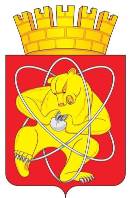 Городской округ «Закрытое административно – территориальное образование  Железногорск Красноярского края»Комиссия по предупреждению и ликвидации чрезвычайных ситуаций и обеспечению пожарной безопасности РЕШЕНИЕ     10.09.2021                                                                                                          № 48 г. ЖелезногорскО мерах по обеспечению пожарной безопасности и предупреждению природных пожаров на территории ЗАТО Железногорск в осенне-зимний пожароопасный период 2021-2022 ггВ целях принятия дополнительных мер по обеспечению пожарной безопасности на территории ЗАТО Железногорск,  поддержания в готовности сил и средств Железногорского звена краевой территориальной подсистемы РСЧС к решению задач по  предупреждению  и ликвидации пожаров на территории ЗАТО Железногорск,  комиссия по ЧС и ПБРЕШИЛА:Рекомендовать  руководителям организаций и предприятий, независимо от        организационно-правовых форм и форм собственности,  расположенных на территории ЗАТО Железногорск провести комплекс мероприятий по подготовке подведомственных объектов к осенне-зимнему пожароопасному периоду                2021-2022гг:Очистить территорию закрепленную за предприятиями, организациями от сухой травянистой растительности, опавших листьев, мусора и других горючих материалов. Срок: до 15.10.2021.Проверить противопожарное состояние всех производственных, складских и вспомогательных зданий и помещений, объектов с массовым пребыванием людей, в том числе состояние путей эвакуации и эвакуационных выходов. Принять конкретные меры по устранению выявленных недостатков. Срок: до 15.10.2021.Проверить состояние электрооборудования, осветительной и силовой электропроводки и устранить выявленные нарушения и неисправности. Срок: до 15.10.2021.Освободить и содержать в исправном состоянии дороги и проезды, подъезды и проходы к зданиям, сооружениям, источникам наружного противопожарного водоснабжения (пожарным гидрантам, пожарным водоемам и др). Срок: до 15.10.2021.Проверить исправность систем противопожарной защиты, наличие и исправность первичных средств пожаротушения.  Срок: до 15.10.2021.Укомплектовать, проверить и привести в готовность имеющиеся средства пожаротушения, автоматические системы оповещения и тушения пожара.     Срок: до 15.10.2021.Разместить на информационных стендах наглядную агитацию по соблюдению правил пожарной безопасности в осенне-зимний пожароопасный период и необходимых действий при обнаружении пожара.   Срок: до 15.10.2021.Организовать и провести:- внеплановые инструктажи с сотрудниками;- практические тренировки по эвакуации людей в случае возникновения чрезвычайной ситуации и пожара, направленные на получение знаний и навыков по действиям при чрезвычайных ситуациях и пожарах. Срок: до 15.10.2021.1.9. При возникновении пожаров на территории предприятия (организации), оказывать содействие пожарной охране, предоставлять в установленном порядке необходимые силы и средства, а также содействовать по заправке водой пожарных машин из источников наружного противопожарного водоснабжения.      Срок: постоянно.1.10. Обеспечить выполнение «Правил противопожарного режима в Российской Федерации» утвержденных постановлением Правительства РФ от 16.09.2020 № 1479.  Срок: постоянно. 2. Рекомендовать руководителям управляющих компаний, ТСЖ, ТСН:2.1. Провести обследование чердачных и подвальных помещений многоквартирных жилых домов, с целью выявления мест сбора лиц без определенного места жительства, а также на их соответствие требованиям пожарной безопасности.      Срок: до 15.10.2021.2.2. Провести разъяснительную работу среди жителей по соблюдению требований пожарной безопасности в осенне-зимний период. Срок: до 15.10.2021.2.3. Запретить собственникам складировать на лестничных площадках, а также хранить под лестничными маршами вещи, мебель, оборудование и другие горючие материалы. Срок: до 15.10.2021.2.4. Убрать с путей эвакуации складируемую мебель, строительные материалы, отходы, мусор и другие предметы, препятствующие безопасной эвакуации.  Срок: до 15.10.2021.3. Заместителю Главы ЗАТО г. Железногорск по безопасности и взаимодействию с правоохранительными органами Герасимову Д.А. совместно с заместителем Главы ЗАТО г. Железногорск по социальным вопросам  Карташовым  Е.А. и  исполнительным директором ООО «КРАСЭКО-ЭЛЕКТРО» Михайленко И.П. проработать вопрос организации забора воды силами ФГКУ «СУФПС № 2 МЧС России» из источников наружного противопожарного водоснабжения расположенных на территории детских оздоровительных лагерей для нужд пожаротушения близлежащей территории ЗАТО Железногорск. Срок: до 25.11.2021.4. Первому заместителю Главы ЗАТО г. Железногорск по жилищно-коммунальному хозяйству Сергейкину А.А. в срок до 15.11.2021 организовать проведение совещания с привлечением представителей ФГКУ «Специальное управление ФПС № 2 МЧС России», руководителя Управления градостроительства Администрации ЗАТО г. Железногорск Витман О.В., руководителя МКУ «Управление ГОЧС и режима ЗАТО Железногорск                Шевченко А.В., директора МБУ «Комбинат благоустройства» Пасечкина Н.Н., исполнительного директора ООО «КРАСЭКО-ЭЛЕКТРО» Михайленко И.П., руководителя Управления городского хозяйства Администрации ЗАТО Железногорск Тельмановой А.Ф., директора МКУ «Управление имуществом, землепользования и землеустройства» Сивчук Е.Я. и иных заинтересованных лиц по вопросам:- установления собственников водоисточников (сетей, пожарных гидрантов, пожарных водоемов) предназначенных для целей пожаротушения, находящихся в неисправном состоянии;- определения противопожарных разрывов от зданий, сооружений на территориях населенных пунктов ЗАТО Железногорск до границ лесных насаждений;- проработки и включении конкретных мероприятий по обеспечению пожарной безопасности населенных пунктов ЗАТО Железногорск и объектов муниципальной собственности в планы, схемы и программы развития территории ЗАТО г. Железногорск Красноярского края;- определения мест выполнения противопожарных минерализованных полос населенных пунктов ЗАТО Железногорск подверженных угрозе лесных и ландшафтных пожаров. В срок до 25.11.2021 направить доклад о проведенных мероприятиях в комиссию по ЧС и ПБ.  5. Руководителю Управления градостроительства Администрации ЗАТО                            г. Железногорск Витман О.В. подготовить конкретные предложения по оснащению «обезвоженных» территорий населенных пунктов источниками наружного противопожарного водоснабжения. Сведения о проделанной работе представить в ФГКУ «Специальное управление ФПС № 2 МЧС России». Срок: до 15.12.2021. 6. Руководителю МКУ «Управление ГОЧС и режима ЗАТО Железногорск                          Шевченко А.В.:6.1. Подготовить паспорта населенных пунктов ЗАТО Железногорск, подверженных угрозе лесных пожаров и других ландшафтных (природных) пожаров. Срок: до начала пожароопасного сезона 2022 года.6.2. Осуществлять сбор и обработку информации по пожарной обстановке объектов и территории ЗАТО Железногорск через ЕДДС ЗАТО Железногорск, своевременно доводить предварительные распоряжения председателя КЧС и ПБ города и его заместителей по привлечению необходимых сил и средств для тушения лесных пожаров в условиях конкретно складывающейся обстановки. Срок: постоянно.6.3. Активизировать работу в городском округе ЗАТО Железногорск межведомственных рабочих групп по выявлению нарушений пожарной безопасности в многодетных семьях, семьях опекунов и др..Срок: постоянно.7. Руководителям МКУ «Управление ГОЧС и режима ЗАТО Железногорск»                Шевченко А.В., МБУ «Комбинат благоустройства» Пасечкину Н.Н., обеспечить проведение противопожарной пропаганды, в том числе регулярное освещение в средствах массовой информации вопросов о сбережении лесов, соблюдении правил пожарной безопасности в лесах и ответственности за нарушение правил пожарной безопасности согласно нормам действующего законодательства. Срок: в осенне-зимний пожароопасный период 2021-2022.8. Руководителям МКУ «Управление ГОЧС и режима ЗАТО Железногорск»                Шевченко А.В., Управления градостроительства Администрации ЗАТО                         г. Железногорск Витман О.В., совместно с представителями ФГКУ «СУФПС № 2 МЧС России» проработать вопрос создания на территории ЗАТО Железногорск пожарных наблюдательных пунктов.                     Срок: 25.11.2021.9. Руководителю МКУ «Управление поселковыми территориями»  Анциферовой О.Ю. провести подворовые обходы в сельских населенных пунктах, при которых провести разъяснительную работу с населением по соблюдению требований пожарной безопасности в осенне-зимний пожароопасный период. Срок: 15.10.2021.10. Информацию об исполнении пунктов настоящего решения в установленные сроки направлять в КЧС и ПБ ЗАТО Железногорск через ЕДДС ЗАТО Железногорск (факс: 75-26-49, e-mail: eddszato@mail.ru).11. Руководителям МКУ «Центр общественных связей» Панченко Н.Ю., Отдела общественных связей Администрации ЗАТО г. Железногорск             Архиповой И.С.,  организовать систематическое информационное освещение в средствах массовой информации вопросов о сбережении лесов, соблюдении правил пожарной безопасности в быту, и ответственности за нарушение правил пожарной безопасности согласно нормам действующего законодательства. Срок: осенне-зимний пожароопасный период 2021-2022.12. Руководителю Управления внутреннего контроля Администрации ЗАТО                        г. Железногорск Панченко Е.Н довести настоящее решение  до сведения населения через газету «Город и горожане».13. Руководителям МКУ «Центр общественных связей» Панченко Н.Ю., Отдела общественных связей Администрации ЗАТО г. Железногорск     Архиповой И.С., разместить настоящее решение на официальном сайте муниципального образования «Закрытое административно-территориальное образование Железногорск Красноярского края» в информационно-телекоммуникационной сети Интернет. 14. Контроль за исполнением решения возложить на заместителя председателя комиссии по ЧС и ПБ ЗАТО Железногорск В.В. Дерышева.     Председатель комиссии по ЧС и ПБ ЗАТО Железногорск 			                                 И.Г. Куксин